CURRICULUM VITAE______________________________________________________________________(i)	Full Name:			OYEWALE Abayomi Tolulope(ii)	Post Applied for: 		Lecturer II (Ecotoxicology) Environmental Management and 			Toxicology Programme, Department of Biological Sciences(iii)	Date and Place of birth:	15th February, 1986 / Modakeke, Osun State, Nigeria(iv)	Nationality:			Nigerian(v)	State of Origin:		Osun	Senatorial District:		Osun East	Local Government Area:	Ife-East(vi)	Permanent Home Address:	Line 1, Moremi Estate, Ile-Ife, Osun State(vii)	Contact Address:		P.O Box 158, Oke-Otubu,  Modakeke-Ife, Osun State 	G.S.M Telephone number:	08069019635, 08056706034	E-mail  Address:		 oyewaleyomi@gmail.com , yomex_01@yahoo.com(viii)	Marital Status:		Single(ix)	Number of Children:	Nil(x)	Next of kin:			Mrs. F. O. Oyewale(xi)	Contact Address:		P.O Box 158, Oke-Otubu,  Modakeke-Ife, Osun State 	G.S.M Telephone number:	08162875709(xii)	Institutions attended with dates:	a.   Obafemi AwolowoUniveristy, Ile-Ife, Osun State 				2016 – 2021	b.   Obafemi Awolowo University, Ile-Ife, Osun State				2013 – 2016	c.   Obafemi Awolowo University, Ile-Ife, Osun State				2002 – 2008	d.   Osun State School of Science, Ikirun, Osun State				1999 – 2002(xiii)	Academic/Professional qualifications and distinctions obtained with Dates:	a.   Doctor of Philosophy (Ph.D.) Ecology and Environmental Science 	    	2021	b.   Master of Science (M.Sc.) Environmental Control and Management		2016	c.   Bachelor of Science (B.Sc.) Microbiology					2008	d.  West African Senior School Certificate (WASC), Ordinary Level,       May/June										2002(xiv)	Work Experience with dates:S.I.W.E.S: Microbiology Laboratory, Obafemi Awolowo University Health Centre Complex, Ile-Ife.						 	Position: Laboratory Scientist (Student trainee)				2007N.Y.S.C: Federal Medical Centre, Abeokuta, Ogun State		           Position: Microbiologist							  	2009–2010Procter and Gamble Nigeria, Ibadan Plant				             Position: Quality Assurance Officer (Babycare Department) (Contract Staff)	 2010–2011Strategic Nigeria Investment Limited, Broad Street, Lagos			 Position: Business Development Executive					 2011–2013(e) Laboratory Instructor (Graduate Student), Department of      Microbiology,      Obafemi Awolowo University, Ile-Ife						2014 – 2016     Laboratory Instructor (Graduate Student), Laboratory of Limnology      And Hydrobiology, Department of Zoology, OAU, Ile-Ife			2016 – 2021(xv)	Present Employment, Status and Salary (if any): Nil(xvi)	Research interests and activities:	a.    Environmental Microbiologyb.    Ecotoxicologyc.    Limnology and Hydrobiologyd.    Environmental Pollution Monitoring Techniquese.    Molecular Microbiologyf.    Microbial Ecology(xvii)	Conference/Courses attended with dates:a. 	Sixth Annual Conference, Institute of Ecology and Environmental Studies, 	Obafemi Awolowo University, Ile-Ife, Osun State. Theme: Think, Eat and Save. (June 25-27, 2013).	b. 	Seventh Annual Conference, Institute of Ecology and Environmental Studies,       		Obafemi Awolowo University, Ile-Ife, Osun State. Theme: Raise Your Voice, Not the Sea Level. (June 23- 25, 2014).c.	Eighth Annual Conference, Institute of Ecology and Environmental Studies, Obafemi Awolowo University, Ile-Ife, Osun State. Theme: Seven Billion Dreams. One Planet. Consume with Care. (June 23-25, 2015).d.	Commemoration of Sixty years of Hydrobiology/Limnology in Nigeria. Conference centre, 	Obafemi Awolowo University, Ile-Ife, Osun State. Theme: Sixty years of Hydrobiology 	in Nigeria (Tributes to Prof. A. M. A. Imevbore and other Pioneers). (December 17, 2015).e.	Pan-African Doctoral Academy (PADA) (Through a grant from the Carnegie Corporation of New York, U.S.A) Univeristy of Ghana, Legon, Ghana (15 – 26 January, 2018).	f.	Faculty of Science International Conference, Obafemi Awolowo University, Ile-Ife, Nigeria. NACETEM, O.A.U Campus (2 – 5 October, 2018).g.	Humboldt Kolleg/Conference (funded and supported by Alexander Von Humboldt 		Stiftung/Foundation and the Federal Republic of Germany): Obafemi Awolowo 			University, Ile-Ife, Osun State, Nigeria.Theme: High Quality Publishing in the Academic Sphere: Perspectives in the 	Sciences, Humanities and Social Sciences (21-24 November, 2021).h.	Acewater-Cardiff Water Institute Networking Workshop (2022) through Global Challenges Research Fund: Redeemer’s University, Ede, Osun State, Nigeria.                         Theme: Capacity Development for Sustainable Solutions in the Provision of Clean Water in West Africa.” (29 – 31 March, 2022).(xviii)	Professional accomplishment:	a.   Member of American Society of Microbiologist (ASM)				2016 till Date	b.  Member of Nigerian Field Society (NFS), O.A.U, Ife Branch			2017 till Date(xix)	Honours and awards:	Nil(xx)	Research grants and grantsmanship experience:		Nil(xxi)	Inventions/patents:	Nil(xxii) Publications with date:	1. Thesis/Dissertations:	(a) Oyewale, Abayomi Tolulope (2008): Studies on Escherichia coli Isolated from Faecal 	Materials of Chicken. B.Sc. Microbiology, Obafemi Awolowo University, Ile-	Ife, Nigeria. 39p.							(b) Oyewale, Abayomi Tolulope (2016): Investigation of the Effects of Poultry Wastes on the Water Quality of Olosuru Stream in Ikire, Southwestern Nigeria. M.Sc. Environmental Control and Management, Obafemi Awolowo University, Ile-Ife, Nigeria. 179p.	(c) Oyewale, Abayomi Tolulope (2021): Assessment of the Physico-chemical and 				Bacteriological quality of raw, treated and distributed water from Ede-Erinle and 			Opa reservoirs, Osun State Nigeria. P.hD. Ecology and Environmental 				Science, Obafemi Awolowo University, Ile-Ife, Nigeria. 404p.2. Published Article(s)/Journals: i.		Oyewale, A. T., Adesakin, T. A., Oyedeji, O., Aduwo, A. I. and Bakare, M. K. (2018):              		Impact Assessment of Poultry Discharge on the Physico-Chemical and 			Microbiological Water Quality of Olosuru Stream in Ikire, Southwestern 			Nigeria. Journal of Water Resources and Protection, 10: 1061-1082.	           ii.	Abayomi Tolulope Oyewale, Taiwo Adekanmi Adesakin and Adedeji Idowu Aduwo 			(2019): Environmental Impact of Heavy Metals from Poultry Waste Discharged 			into the  Olosuru Stream, Ikire, Southwestern Nigeria. Journal of Health and 			Pollution, Vol. 9, No. 2: 190607.				      	iii.	Adesakin, T. A., Adedeji, A. A., Oyewale, A. T., Oni, T. M., Oyebamiji, S. P. and 	 	    	Olowogboyega, V. T. (2019): Ecological Studies of Phytoplankton Distribution 			and Abundance in River Shasha, Southwestern Nigeria. International Journal of 			Research and Innovation in Social Science (IJRISS) Volume III, Issue VII, pp 			259-269. ISSN 2454-6186.	iv.	Taiwo Adekanmi Adesakin, Abayomi Tolulope Oyewale, Umar Bayero, Abubakar 			Ndagi Muhammed, Idowu Adedeji Aduwo, Precious Zubeidat Ahmed, Niima 			Dalhata Abubakar and Ibrahim Balkisu Barje (2020): Assessment of 				bacteriological quality and physico-chemical parameters of domestic water 			sources in Samaru community, Zaria, Northwest Nigeria. Heliyon Elsevier, Vol.  			6: (8) e04773.	v.	Oyewale Abayomi Tolulope and Adesakin, T. (2020). Mycotoxigenic fungi 				distribution and Water Quality of raw and treated water from Ede-Erinle and Opa 			waterworks systems, Osun State Nigeria. ScienceOpen Preprints.(xxiii)	Service to national and international body:	Sub-Consultant (Environmental Impact Assessment and Environmental Audit) 	for	Scientific Energy and Environmental Management Systems Ltd (SEEMS), Ikeja, Lagos.(xxiv)	Extra-Curricular Activities: Reading, surfing the internet and watching football. (xxv)	Any physical challenge? Nil(xxvi)	Name and address of three (3) referees:1.	Prof. I. F. Adeniyi		Department of Zoology, Obafemi Awolowo University, Ile-Ife, Osun State.		+2348033442871 / +1 734 747 0861		funsoadeniyi@gmail.com	2.	Prof. (Mrs.) A. O. Oluduro		Department of Microbiology,		Obafemi Awolowo University,		Ile-Ife,		Osun State.		+2348069379885		aoluduro2003@yahoo.co.uk3.	Dr. A. I. AduwoDepartment of Zoology, Obafemi Awolowo University, Ile-Ife, Osun State.+2348060856184		anjiaduwo@gmail.com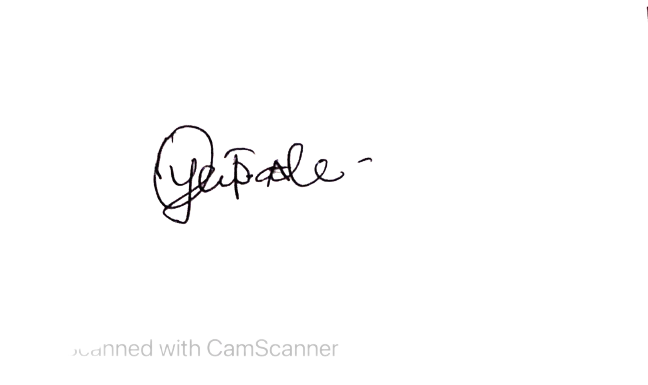 							       13/07/2022------------------------------------					-------------------------------			SIGNATURE							DATE